Cenová nabídka na historickou výmalbu náměstí 2Chodba a velká klenutá zasedačkapatina a soklík s linkou: 260,- Kč/ m2  	celková výměra 233 m2 			60600,-Malá místnostšablonová výmalba: 1250,- Kč/m2 	celková výměra 56 m2 tj			70 000,-Dřevěný strop retuše temperou, patinovací vosk, kartáčování 960,-Kč/m2 		celková  výměra 72 m2 				69120,-Stěny pod stropempatina, soklík , lemování trámů  340,-Kč/m2 		celková výměra 119 m2 			40 400,-Celková cena za zakázku je 240 120,- Kč								Central European Group s.r.o.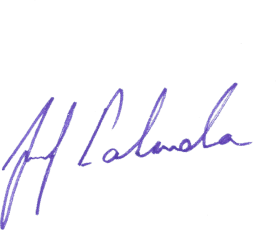 